1. Za koji trougao kažemo da je pravougli?Onaj koji ima jedan tup ugaoTrougao koji ima jedan prav ugaoTrougao koji ima sve oštre ugloveTrougao koji ima sve stranice jednake2. Odredi vrstu trougla sa slike (može se označitii i više odgovora)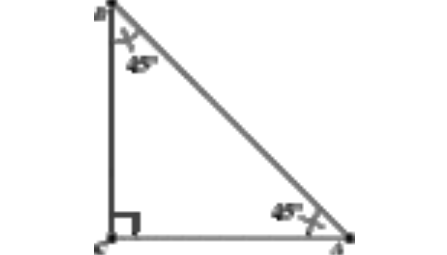 PravougliJednakstrančanOštrugliTupougliJednakokraki3. Koliko iznosi mera nepoznatog ugla u trouglu na slici? Upiši samo broj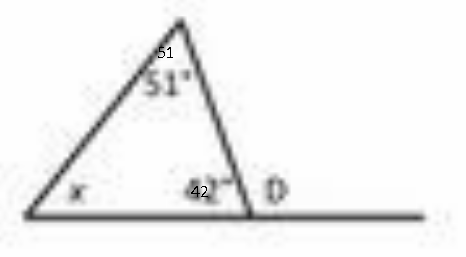 4. U preseku simetrala stranica trougla nalazi secentar upisane kružnicecentar opisane kružnicecentar trougla5. Kružnica na slici je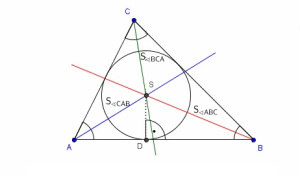 opisana kružnica trouglaupisana kružnica trouglacentralna kružnica trougla6. Obeleži tačne rečenice:Ne može se opisati kružnica oko tupouglog trougla.Centar upisane kružnice ma kog trougla uvek je u oblasti trougla.Centar opisane kružnice je podjednako udaljen od temena trougla.Centar opisane kružnice ma kog trougla uvek je u oblasti trougla.Centar opisane kružnice pravouglog trougla je u središtu hipotenute.7. Izračunaj: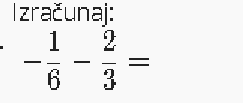 -1/3-5/6-1/61/38. Izračunaj: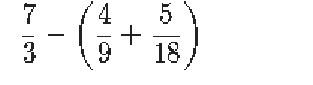 1.		2.		3.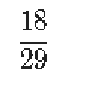 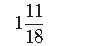 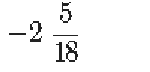  .9. Izračunaj: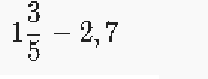 1/101,1-1,110. Izračunaj: 2,5-(0,15-4,5)=6,756,885,856,8511. Izračunaj: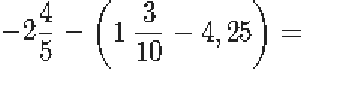 2,3-0,151,53/20